15 группа                                литература                            21 сентябряТема урока « Биография М. Ю. Лермонтова»Задание:Пройти по ссылке и прочитать материал о биографии М. Ю. Лермонтова.https://obrazovaka.ru/alpha/l/lermontov-mixail-yurevich-lermontov-mikhail-yuryevichЗаписать в тетрадь хронологическую таблицу « Биография М. Ю. Лермонтова».Пройти тест и записать в тетрадь результат.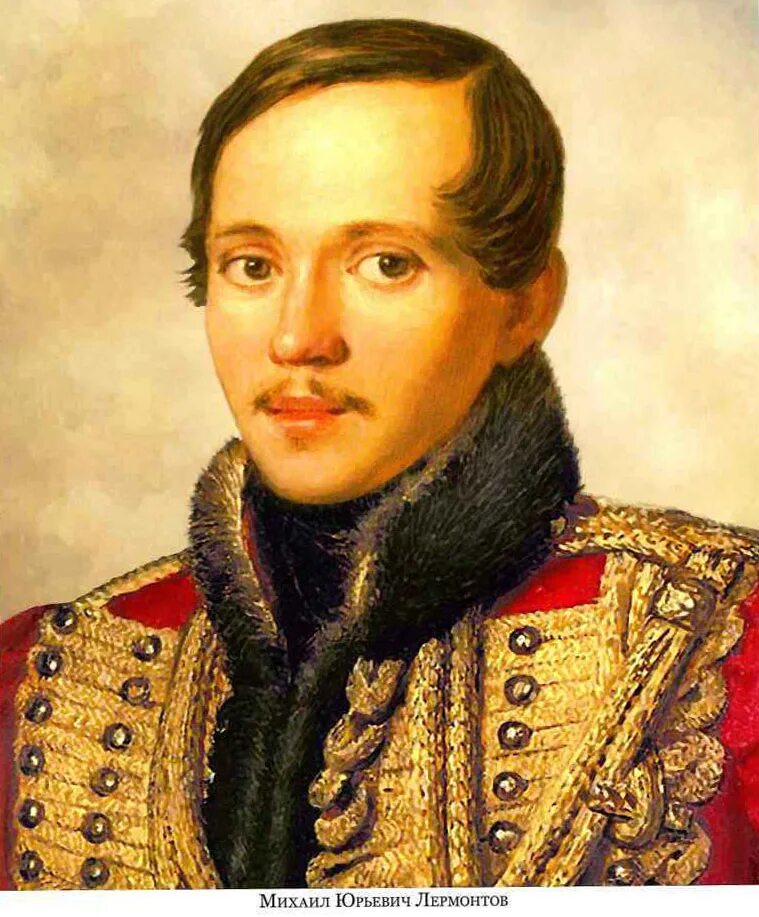 